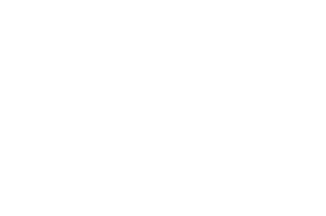 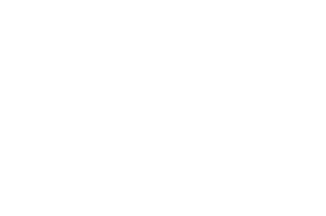 PARTICIPA EN EL CENSO Y DI "YO CUENTO"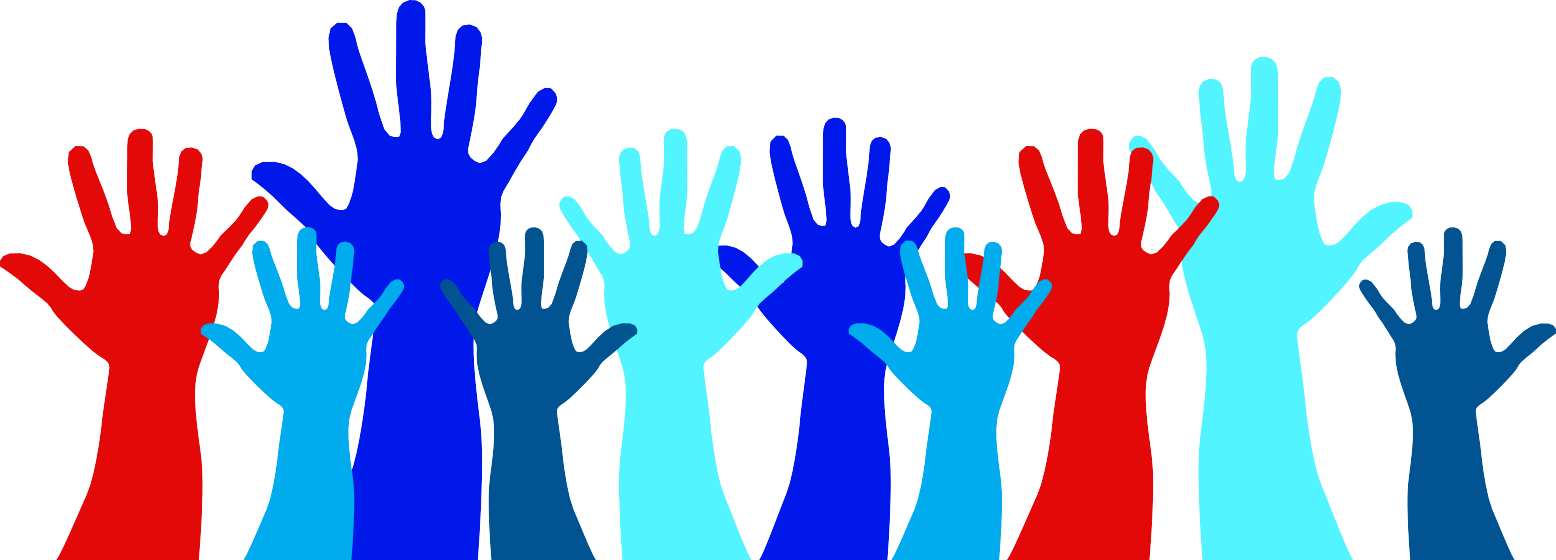 ¿POR QUÉ EL CENSO ES IMPORTANTE?Los datos del censo son usados para determinar la representación en el Congreso y para reordenar todos niveles del gobierno.Los datos del censo son usados para determinar dónde se deben construir escuelas, carreteras, hospitales, guarderías y otros servicios.  Los programas federales clave se financian según los datos derivados del censo, entre estos programas se incluyen:Medicaid y Medicare Becas educativas para escuelas Planificación y construcción de autopistas Programas de vivienda  Seguro médico para niños (CHIP, por sus siglas en inglés) Programas suplementarios de asistencia nutricional (SNAP y WIC, por sus siglas en inglés)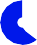 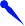 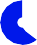 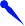 FÁCIL	RÁPIDO	CONFIDENCIAL El censo se puede completar en línea, por teléfono de tono, o usando una copia de papel.Completar el censo toma unos 10 minutos.      La información identificativa recolectada por la Oficina del Censo de EE.UU. está protegida por ley y no podrá ser revelada por 72 años.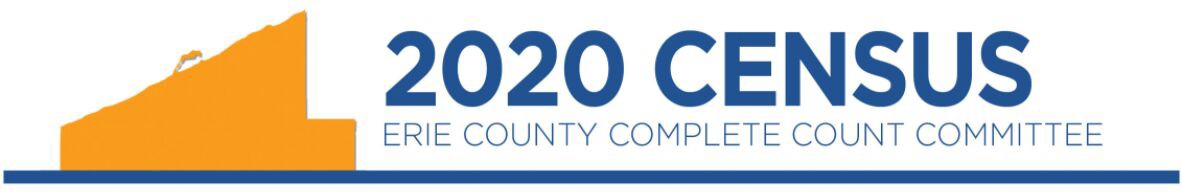 